SMLOUVA  O  POSKYTOVÁNÍ  SLUŽEB              číslo objednatele: 06EU-002688	číslo poskytovatele: 16W22 008„1127 Plzeň — Vysoká, oplocení - PD”ISPROFIN: 500 156 0002.30621Níže uvedené smluvní strany uzaviraji smlouvu podle občanského zákoníku a podmínek uvedených v této smlouvě.ČLÁNEK l.SMLUVNÍ STRANY:(dále jen poskytovatel)	- 	- V připadé nesprávných údajů v čl. l., či při nesplněni povinnosti ohlášeni jejich změn, nese strana, která uvedla druhou stranu v omyl, odpovědnost za škody, které tim druhé strané vznikly.ČLÁNEK Il.PŘEDMĚT SMLOUVY (služby, činnost):I . Poskytovatel se zavazuje za podmínek dohodnutých v této smlouvě provést výkony nezbytné pro splnění předmétu smlouvy a objednatel se zavazuje za stejných podmínek plnění smlouvy odebrat a zaplatit.Předmětem zakázky je zpracování projektové dokumentace ve stupni DŮR pro výstavbu oploceni děleného čtyřpruhu silnice I/27 v úseku od MÚK Výsluní do MÚK Dobtany. Oploceni bude v nejvyšší možné míře umístěno na hranici silničního pozemku. Pro určeni této hranice budou použity souřadnice JTSK dostupné na příslušném katastrálním úřadě. Projektová dokumentace bude zpracována dle požadavků na provedení a kvalitu plotů pro zabránění průniku zvéŤe a osob na dálnicích a silnicích ve správě ŘSD ČR a dalších technických požadavků, které zpracovalo odděleni životního prostředí ŘSD ČR v dubnu 2015 viz.https://www.rsd.cz/wps/wcm/connecVa5629936-f6c1-427d-b416If084478d5ca/PPK PLO 04-15.pdf?MOP-AJPERESSoučástí zakázky je také inženýrská činnost spočívající v zajištění stanovisek všech dotčených institucí a podání žádosti o územní rozhodnuti včetně příloh.Přesný popis předmětu zakázky je specifikován v tabulce k oceněni prací, která je nedílnou součásti této Smlouvy.ČLÁNEK Ill.PODKLADY A SOUČINNOST OBJEDNATELE:I . Objednatel se zavazuje poskytnout poskytovateli včas všechnu potřebnou součinnost v nevyhnutelném rozsahu, spočivajicí zejména v předáni doplňujících podkladů, vyjádření a stanovisek, jejichž potřeba vznikne v průběhu plněni smlouvy.V případě zmény podkladů nebo vznesení nových požadavků ze strany objednatele v průběhu provádění prací poskytovatelem, budou dohodnuty nové terminy plnění a objednatel uhradí takto vzniklé vícepráce na základě stavu rozpracovanosti a odsouhlasené cenové kalkulace těchto prací.Poskytovatel písemné upozorní objednatele bez zbytečného odkladu na nevhodné podklady či pokyny předané objednatelem. Jestliže nevhodné podklady či pokyny překážejí v řádném provádění díla, je poskytovatel povinen jeho provádění v nezbytném rozsahu přerušit. O dobu přerušení se prodlouží lhůta stanovená pro jeho dokončení. Případné prodlouženi lhůty bude řešeno dodatkem ke smlouvě.Inženýrská činnost bude v souladu s TKP pro dokumentaci staveb pozemních komunikaci a se stavebním zákonem č. 183/2006 Sb., včetně souvisejících provádécich vyhlášek a zákonem č. 89/2012 Sb., Občanským zákoníkem, ve znění pozdějších předpisů a bude plné respektovat příslušné ČSN, ON, T KP a všechny obecné platné zákony a vyhlášky.— 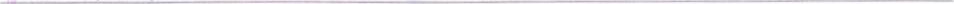 ČLÁNEK IV.TERMiN PLNĚNÍ:I. Za předpokladu včasného a řádného splnění součinnosti objednatele podle této smlouvy, se poskytovatel zavazuje dodat objednateli dílo:ČLÁNEK V.CENA:I . V souladu se zákonem o cenách číslo 526/1990 Sb. se smluvní strany dohodly na následující ceně o dílo.bez DPH 411.500,- Kč DPH 21% 86.415.- Kč	Celkem vč. DPH	497.915,- KčČLÁNEK Vl.ZVLÁŠTNÍ UJEDNÁNÍ:Ujednání o smluvních pokutách:Při převzetí výsledku předmětu plnění neúplně zpracovaného oproti zadání je poskytovatel povinen:dokončit nebo doplnit zadanou zakázku do terminu stanoveného objednatelem v samostatné výzvě.při nedodržení termínu stanoveného objednatelem ve výzvě k dokončeni nebo doplněni zakázky, zaplatit objednateli smluvní pokutu ve výši 0,05 % ze smluvní ceny za každý den prodlení.Při zjišténí nekvalitní části předmětu plnění při jejím převzetí je poskytovatel povinen:odstranit vadu zdarma do termínu stanoveného objednatelem v samostatné výzvě.při nedodržení termínu stanoveného objednatelem ve výzvě na odstranění vady, zaplatit objednateli smluvní pokutu ve výši 1 000,- Kč za každý den prodlení.Při prodlení s úhradou peněžitého plněni dle této smlouvy je objednatel povinen zaplatit poskytovateli smluvní pokutu ve výši 0,05% z dlužné částky bez DPH od data splatnosti faktury za každý den prodlení do zaplacení.Provedení bezplatného doplnění či opravy příslušného dílčího předmětu smlouvy neomezuje nárok objednatele na úhradu eventuální škody, která mu použitím vadné nebo neúplné dokumentace vznikla.Dohoda o smluvních pokutách nevylučuje povinnost poskytovatele uhradit objednateli škodu, která mu prokazatelně vznikne v souvislosti s neplněním smluvních závazků.	- 	- Odpovědnost poskytovatele, řešení sporů:Smluvni strany se zavazuji připadné spory řešit dohodou svých oprávněných zástupců, s vynaložením veškerého úsili, které lze spravedlivě požadovat, aby tyto spory byly řešeny smírnou cestou.Poskytovatel bude plnit svoje smluvní povinnosti s veškerou odbornou znalosti, pečlivostí a svědomitostí, v souladu s platným právním řádem, bezpečnostnimi předpisy, všemi oprávněnými požadavky orgánů státní správy, zúčastněných instituci a úřadů, pokyny a dispozicemi objednatele a podle obecných technických pravidel s ohledem na technické normy.Poskytovatel je povinen, když si to objednatel vyžádá nebo když to ze smlouvy výslovné vyplývá nebo také před jinými důležitými rozhodnutími, poradit se s objednatelem a vyžádat si jeho souhlas. Objednatel oznámí své rozhodnutí do 3 (tří) kalendářních dnů.Nedodrženi dohodnuté lhůty 3(tří) kalendářních dnů ze strany objednatele, nemůže být příčinou prodleni s provedením předmětu smlouvy, pokud bylo prodleni způsobeno důvody na straně poskytovatele.Poskytovatel se zavazuje bezplatné odstranit případné vady na zpracovanou PD. Záruka na vyhotovenou dokumentaci je do doby nabyti právní moci ÚR.Způsob a místo předání předmětu plněni smlouvy:Dokumentace bude předána objednateli předávacím dopisem v následujícím počtu vyhotovení:	- DŮR	6 x v tištěné podobě + 6 x na CDPlatební podmínky:Objednatel zaplatí poskytovateli dohodnutou cenu, a to bezhotovostním převodem příslušné částky na účet poskytovatele nejpozdéji do 30 dnů po předáni příslušných daňových dokladů (faktur), vyhotovených v souladu s platným zněním zákona č. 235/2004 Sb., S 28.Poskytovatel je povinen vystavit daňové doklady pro objednatele do 14 dnů po předáni a převzetí příslušného plněni předmětu smlouvy.Povinnost zaplatit faktury je splněna dnem připsáni příslušné částky na účet poskytovatele. Služby budou fakturovány na základě dílčích faktur.Změna a zánik smlouvy:Pokud jsou poskytovateli známy okolnosti, které mu brání, aby dostál svým smluvním povinnostem, sdělí to objednateli. Poskytovatel se zavazuje neprodleně odstranit v rámci svých možností všechny okolnosti, které nejsou na straně objednatele a které brání splněni smluvních povinností poskytovatele. Objednatel se zavazuje učinit totéž, pokud jde o okolnosti na jeho straně. Pokud k odstraněni těchto okolnosti na kterékoliv straně nedojde, je druhá smluvní strana oprávněna požadovat splnění povinnosti v náhradním termínu, který stanovi s přihlédnutím k povaze záležitosti.Pokud dojde ze strany objednatele k odstoupení od smlouvy z důvodů nezapříčiněných poskytovatelem, zavazuje se objednatel uhradit odstupné podle rozsahu rozpracovanosti díla ke dni oznámení o odstoupeni. Rozsah rozpracovanosti bude písemnou formou vzájemně odsouhlasen oprávněnými zástupci smluvních stran.Odstoupení od smlouvy musí být uskutečněno vždy písemnou formou a nabývá účinnosti dnem doručeni takového písemného podání druhé straně. Následky odstoupení od smlouvy se řidi ustanoveními občanského zákoníku, v platném znění.	— 	— PI)Tuto smlouvu lze ukončit dohodou obou smluvních stran. Dohodnou-li se strany na ukončení smlouvy, bude součásti dohody o ukončení smlouvy i dohoda o vypořádání vzájemných závazků.Změny a doplňky smlouvy je možno sjednávat jen písemně. Strany jsou přitom povinny sjednat příslušné doplňky, resp. změny, v případech předpokládaných smlouvou, respektive v případech, kdy je to ke splnění předmětu smlouvy zcela nezbytné.Utajení, odevzdávací povinnosti, ochranné známky a licence:Poskytovatel je povinen se všemi informacemi, znalostmi, výkresy a podklady všeho druhu, které v souvislosti se smlouvou dostal, ziskal nebo vyrobil, zacházet tak, aby se až do zveřejnění předmětu smlouvy objednatelem třetí osoby těchto podkladů a znalostí nezmocnily. Z této povinnosti jsou vyjmuty technické údaje, výkresy a specifikace, pokud jsou v rámci povinností poskytovatele ze smlouvy potřebné pro jeho subdodavatele a pro projednání s příslušnými úřady a organizacemi.Mapy, plány, výkresy, specifikace, postupy, práva z průmyslového a duševního vlastnictví a ostatní podklady, které byly objednatelem pro provedení předmětu smlouvy dány k dispozici, zůstávají jeho neomezeným vlastnictvím. Tyto podklady včetně všech zhotovených kopií poskytovatel po dokončeni předmětu smlouvy vrátí objednateli, pokud si je tento vyžádá. Poskytovatel se zavazuje, že je nepoužije pro jiné účely než k provedeni předmětu smlouvy pro objednatele.Objednatel má právo poskytovatelem vypracované materiály použít jen pro další výkony související s předmétem smlouvy a nesmi je bez předchozího souhlasu poskytovatele a odpovídající dohody o dodatečném honoráři použít pro jiné účely.Závěrečná ujednání:Pokud není stanoveno jinak, řídí se smlouva občanským zákoníkem, v platném znění.Smlouva je považována za uzavřenou a účinnou podpisem smluvních stran.Tato smlouva má 5 stran, je vyhotovena ve čtyřech stejnopisech, z nichž po potvrzeni obdrží každá strana po dvou vyhotoveních. Součástí Smlouvy je cenová nabídka.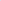 5OBJEDNATEL:OBJEDNATEL:OBJEDNATEL:Ředitelství silnic a dálnic Na Pankráci 56, 145 05 Praha 4 Zastoupené:Ing. Zdeňkem Kuťákem — pověřeným řízením Správy Plzeň Hřímalého 37, 301 OO PlzeňŘeditelství silnic a dálnic Na Pankráci 56, 145 05 Praha 4 Zastoupené:Ing. Zdeňkem Kuťákem — pověřeným řízením Správy Plzeň Hřímalého 37, 301 OO PlzeňŘeditelství silnic a dálnic Na Pankráci 56, 145 05 Praha 4 Zastoupené:Ing. Zdeňkem Kuťákem — pověřeným řízením Správy Plzeň Hřímalého 37, 301 OO PlzeňŘeditelství silnic a dálnic Na Pankráci 56, 145 05 Praha 4 Zastoupené:Ing. Zdeňkem Kuťákem — pověřeným řízením Správy Plzeň Hřímalého 37, 301 OO PlzeňŘeditelství silnic a dálnic Na Pankráci 56, 145 05 Praha 4 Zastoupené:Ing. Zdeňkem Kuťákem — pověřeným řízením Správy Plzeň Hřímalého 37, 301 OO PlzeňIdentifikační číslo:659 93 390Daňové identifikační číslo:CZ659 93 390Bankovní spojení:KB PrahaČ. účtu:Osoby oprávněné jednat51-1422200277/0100ve věcech technických:Jan Webertel.: 377 333 744 e-mail: ian.weber@rsd.czfax: 377 422 619fax: 377 422 619dále jen objednateldále jen objednateldále jen objednatelPOSKYTOVATEL:POSKYTOVATEL:POSKYTOVATEL:POSKYTOVATEL:Woring s.r.o.Na Roudné 93, 301 OO PlzeňIdentifikační číslo:Identifikační číslo:2915934229159342Daňové identifikační číslo:Daňové identifikační číslo:CZ2919342CZ2919342Bankovní spojení:Bankovní spojení:RaiffeisenBank a.s.RaiffeisenBank a.s.C. účtu:C. účtu:7095712001/55007095712001/5500OR:OR:Krajský soud v Plzni, oddíl C, vložka 27718Krajský soud v Plzni, oddíl C, vložka 27718zastoupený:Osoby oprávněné jednatzastoupený:Osoby oprávněné jednatIng. Zbyňkem Voříškem — jednatelem společnostiIng. Zbyňkem Voříškem — jednatelem společnostive věcech smluvních:ve věcech smluvních:Ing. Zbyněk VoříšekIng. Zbyněk Voříšekve věcech technických:ve věcech technických:Ing. Pavel MarekIng. Pavel MarekČistopis dokumentace DŮR do:31.7.2016Podání žádosti o ÚR do:30.9.2016V Plzni dne:	1 9 -01- 2016V Plzni dne : 15.4.2016